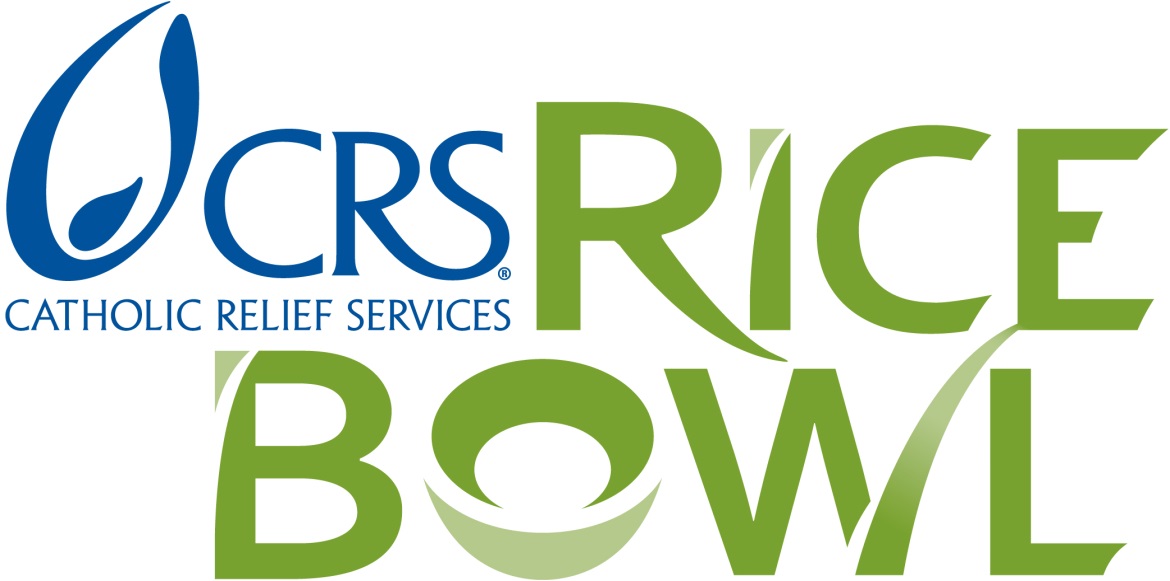 Recipients of the Matthew 25: CRS Rice Bowl Grant2017St. Benedict Soup Kitchen – Terre HauteCathedral Soup Kitchen – Ss. Peter and Paul CathedralProvidence Christo Rey High School – IndianapolisSt. Vincent de Paul Church – Warming Center – BedfordSt. Vincent de Paul Society – St. Agnes – Brown CountySt. Jude Catholic Church – Food Pantry – SpencerSt. Patrick Parish - Soup Kitchen – Terre HauteGod’s Bounty Food Pantry – Nativity – IndianapolisSamaritan Food Pantry – Terre Haute Boulevard Place Food Pantry – IndianapolisBrown Bag Lunch Project – Terre Haute Deanery CenterCommunity Diner Inc. – Seymour